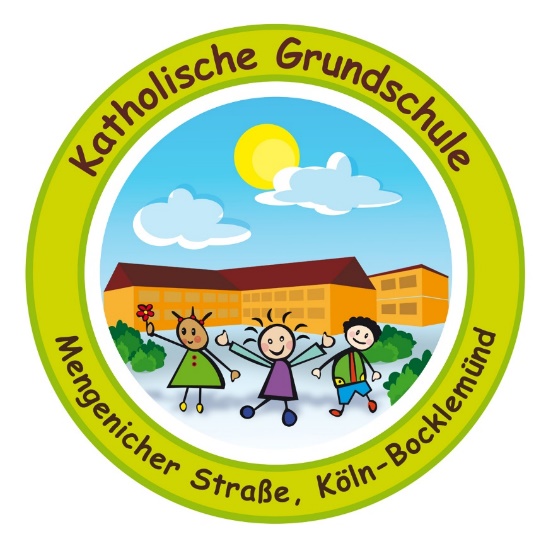 Ihr Kind kommt in die Schule?Was ist zu tun?An der Katholischen Grundschule Mengenicher Straße erfolgt die Anmeldung für die Schulneulinge 2022 an folgenden Tagen: Dienstag:	 	2. November 2021Donnerstag:		4. November 2021Montag:		8. November 2021Was müssen Sie vorher beachten?In der Woche vom 4.- 8.Oktober und am 25. und 26. Oktober hängen im Eingangsbereich der Schule Mengenicher Str. 28 Terminlisten für die Anmeldetage aus. Hier tragen Sie bitte den Namen Ihres Kindes bei dem Termin Ihrer Wahl ein. Nähere Informationen zu unserer Schule finden Sie auf unserer Homepage:www.kgsmengenicherstrasse.deBeachten Sie bitte die Maskenpflicht im Schulgebäude.